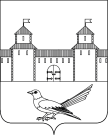 от 24.12.2015 № 791-пОб уточнении вида разрешенного использования земельного участка	Руководствуясь статьей 7 Земельного кодекса Российской Федерации от 25.10.2001г. №136-ФЗ, статьей 16 Федерального закона от 06.10.2003г. №131-ФЗ «Об общих принципах организации местного самоуправления в Российской Федерации», постановлением Правительства Российской Федерации от 19.11.2014г. №1221 «Об утверждении Правил присвоения, изменения и аннулирования адресов», приказом Министерства экономического развития Российской Федерации от 01.09.2014г. №540 «Об утверждении классификатора видов разрешенного использования земельных участков», решением Сорочинского городского Совета муниципального образования город Сорочинск Оренбургской области №375 от 30.01.2015г. «Об утверждении Положения о порядке присвоения, изменения и аннулирования адресов на территории муниципального образования город Сорочинск Оренбургской области», статьями 32, 35, 40 Устава муниципального образования Сорочинский городской округ Оренбургской области, свидетельством о государственной регистрации права серии 56-АА №436832 от 06.06.2008г., кадастровым паспортом земельного участка от 18.12.2013г.  №56/13-504258 и поданным заявлением (вх. №7344 от 10.12.2015г.), администрация Сорочинского городского округа постановляет: Уточнить вид разрешенного использования земельного участка с кадастровым номером  56:30:0402001:963, и считать его следующим: коммунальное обслуживание, местоположением: Российская Федерация, Оренбургская область, Сорочинский городской округ, пос.Гамалеевка-1, ул.Магистральная, 3 «П». Категория земель: земли населенных пунктов.Контроль за исполнением настоящего постановления возложить на главного архитектора муниципального образования Сорочинский городской округ –  Александра Федотовича Крестьянова.Настоящее постановление вступает в силу с момента подписания и подлежит официальному опубликованию.Глава муниципального образованияСорочинский городской округ                                                    Т.П. Мелентьева                                                                   Разослано: в дело, УАГиКС, прокуратуре,  ОУИ, РоссетиАдминистрация Сорочинского городского округа Оренбургской областиП О С Т А Н О В Л Е Н И Е 